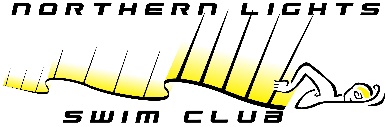 
College Admissions, Recruiting, and Social Media
from Coach Cliff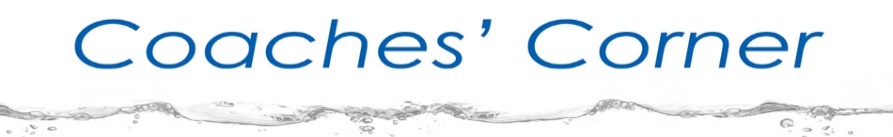 In case you think that college admissions officers and coaches aren’t looking into your social media, think again.  ““And I’ll tell you this right now — if there’s anything negative about women, if there’s anything racial or about sexuality, if there’s anything about guns or anything like that, we’re just not going to recruit you, period. Piece of advice for you — what you put on social media, that’s your résumé to the world. That’s what you’re trying to tell the world you’re all about. That’s how you’re advertising yourself. Be smart with that stuff.”From Nebraska Cornhuskers Football, Coach Scott Frost.Important News
2019-2020 Sponsorship Campaign
We are kicking off our first annual sponsorship campaign on August 1 which will run through August 30.  Our team goal is to raise $15,000 to purchase new dry land exercise equipment and replace the aging filtration system.  Sponsors and donors can include individual families, friends and businesses in our community.  There will be prizes and NLSC sponsorship t-shirts for all swimmers.  Look for more details in August!

General Membership MeetingThe NLSC Boosters will be holding a membership meeting on Sunday, August 25 at in the stands at the Service High Pool from 4 – 6 pm.  This meeting will kick off the season and will be packed with information including: how to sign up swimmers for races, how best to volunteer, team registration and new policies, and a summary of the upcoming season.  These meetings only happen 1-2 times per year, so please plan on attending!  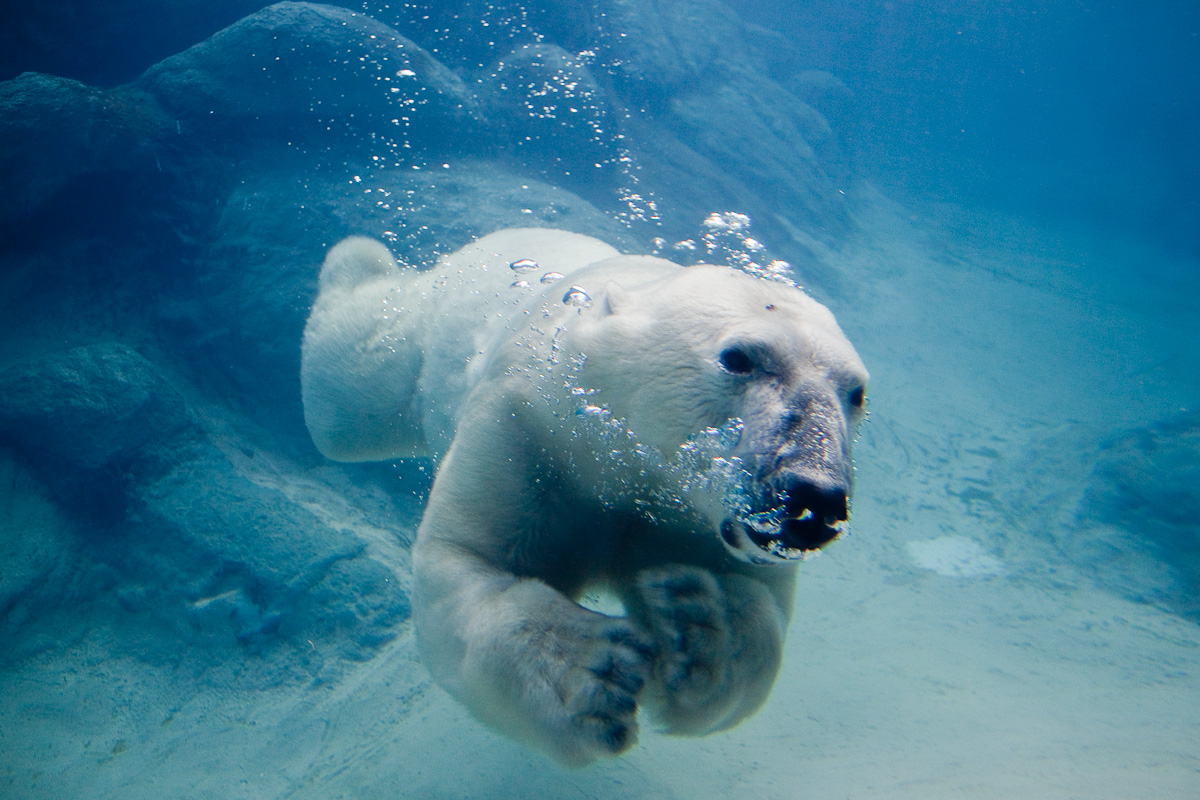 NLSC Booster Club Message
We are looking forward to a great 2019-2020 season.  This year we are kicking off a sponsorship campaign, offering new NLSC merchandise and enhancing communication through parent group reps and a monthly newsletter.  Feel free to reach out to any board member or parent rep with questions or concerns:President – Trish ChengVice President – Crystal RogersSecretary – Kara CravensTreasurer – Scott VongemmingenVolunteer Coordinators – Jodi McLaughlin, Amy Gannon and Sami GlascottIron/Bronze Parent Reps – Jenny Fawcett, Carolyn BaldessariSilver Parent Rep – Caryn FaignantGold Parent Rep – Heather BascomUAA Parent Rep – Laura Honkola  Minor Athlete Abuse Prevention PolicyEffective June 23rd, this is the new policy for NLSC.  Click Here to view on our site.
2019/2020 ScheduleClick for ScheduleTime Standards and NLSC QualifiersClick for Time StandardsClick for NLSC Event Qualifiers Monthly Newsletter – July 2019Training Schedule – through Aug 2nd: Dryland (bring closed toed shoes, shorts/leggings and t-shirt):Silver: Mon (2:30-3:30 Girls’ only), Wed and Fri 8-8:30 Gold: Mon (2:30 – 3:30 Girls’ only), Tue & Thurs (5:30-6:30 @ Hilltop)